В соответствии со статьей 39 Градостроительного кодекса Российской    Федерации, решением Совета депутатов города Новосибирска от 24.06.2009 № 1288 «О Правилах землепользования и застройки города Новосибирска», пунктом 2.13 административного регламента предоставления муниципальной услуги по предоставлению разрешения на условно разрешенный вид использования земельного участка или объекта капитального строительства, утвержденного постановлением мэрии города Новосибирска от 10.06.2013 № 5508, на основании заключения по результатам публичных слушаний по вопросам предоставления разрешений на условно разрешенный вид использования земельного участка или объекта капитального строительства от 03.07.2018, рекомендаций комиссии по подготовке проекта правил землепользования и застройки города Новосибирска о предоставлении и об отказе в предоставлении разрешений на условно разрешенный вид использования земельного участка или объекта капитального строительства от 10.07.2018, руководствуясь Уставом города Новосибирска, ПОСТАНОВЛЯЮ:1. Отказать религиозной организации «Новосибирская Епархия Русской Православной Церкви (Московский Патриархат)» в предоставлении разрешения на условно разрешенный вид использования земельного участка с кадастровым номером 54:35:033415:7 площадью 1253 кв. м, расположенного по адресу (местоположение): Российская Федерация, Новосибирская область, город Новосибирск, ул. Олега Кошевого (зона застройки жилыми домами смешанной этажности 
(Ж-1), подзона застройки жилыми домами смешанной этажности различной плотности застройки (Ж-1.1)), – «для индивидуального жилищного строительства (2.1)» в связи с тем, что строительство (реконструкция) объекта капитального строительства осуществлено без разрешения на строительство, а также в связи с тем, что не представлен документ, указанный в подпункте 2.10.1 административного регламента, утвержденного постановлением мэрии города Новосибирска от 10.06.2013 № 5508, а именно согласие других собственников земельного участка, находящегося в долевой собственности.2. Департаменту строительства и архитектуры мэрии города Новосибирска разместить постановление на официальном сайте города Новосибирска в информационно-телекоммуникационной сети «Интернет».3. Департаменту информационной политики мэрии города Новосибирска обеспечить опубликование постановления. 4. Контроль за исполнением постановления возложить на заместителя мэра города Новосибирска - начальника департамента строительства и архитектуры мэрии города Новосибирска.Семенихина2275448ГУАиГ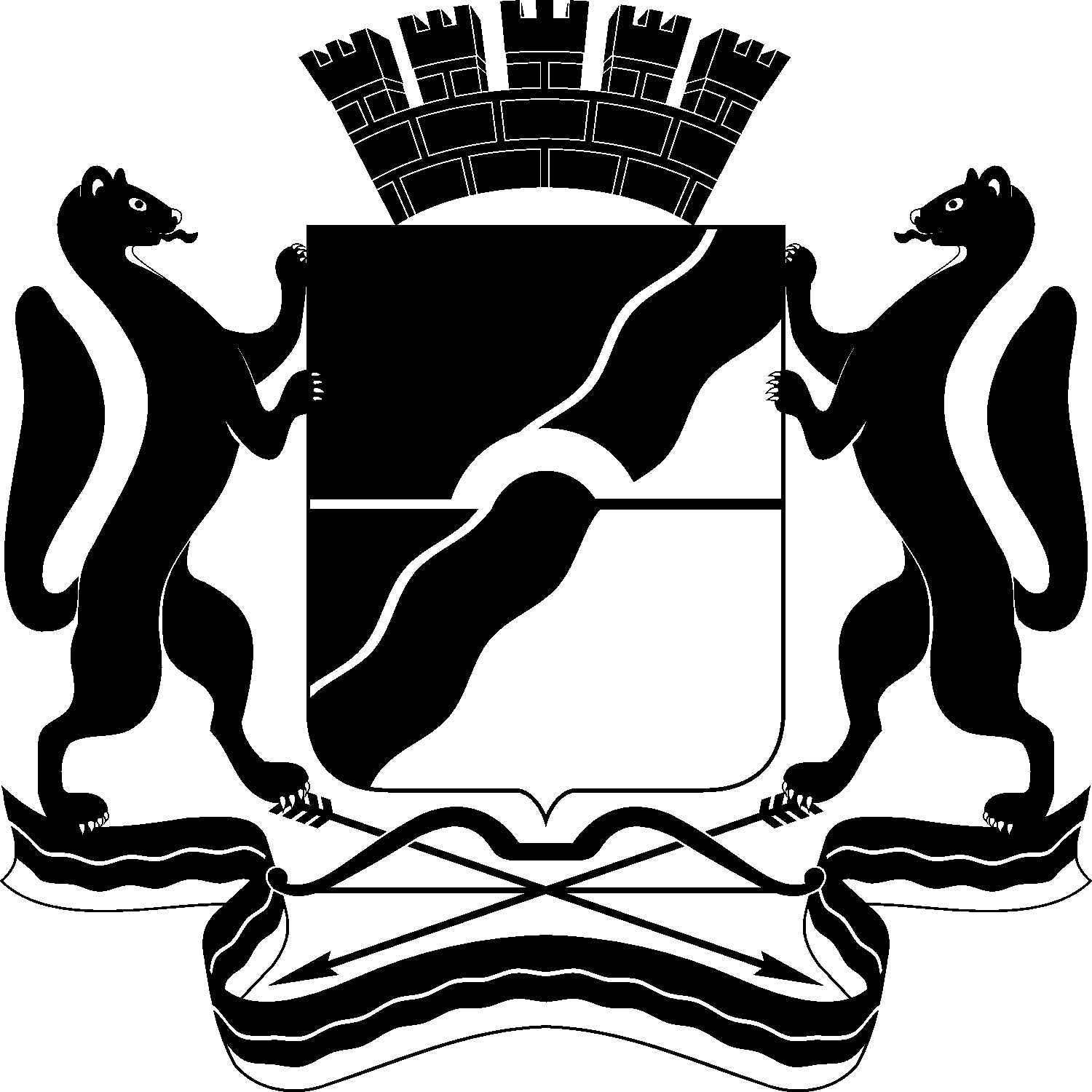 МЭРИЯ ГОРОДА НОВОСИБИРСКАПОСТАНОВЛЕНИЕОт  	  13.07.2018		№      2534    	Об отказе религиозной организации «Новосибирская Епархия Русской Православной Церкви (Московский Патриархат)» в предоставлении разрешения на условно разрешенный вид использования земельного участка Исполняющий обязанности мэра города НовосибирскаГ. П. Захаров